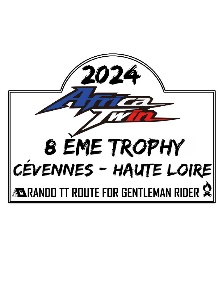 Inscription au moto club ‘’ La France à moto ‘’ et au rassemblement Africa Twin Trophy les 18.19.et 20 mai 2024Pour valider votre inscription, merci de nous faire parvenir ce formulaire complété, accompagné du         règlement de l’Africa Twin Trophy 2024 paraphé et signé, une photo, ainsi que votre paiement (chèque à l’ordre de ‘’ moto club la France à moto ‘’)PiloteNom :				Prénom :                                 Date de naissance :Adresse :				Code postal :                             Ville : Téléphone :Email : (merci de vous appliquer ;-)N° de permis :Personne à prévenir en cas d’accidentNom : 					Prénom :                                      Téléphone :Moto Africa TwinModèle :                     Année :			Immatriculation :Formule et options    Je m’inscris au rassemblement  Africa twin  Trophy  les 18.19.20 mai 2024 :  690 € avec une arrivée le vendredi soir (tarif spécial  ancien participant 645€ ). Adhésion annuelle à l’association de 10€ à rajouter si vous n’êtes pas déjà membre en 2024.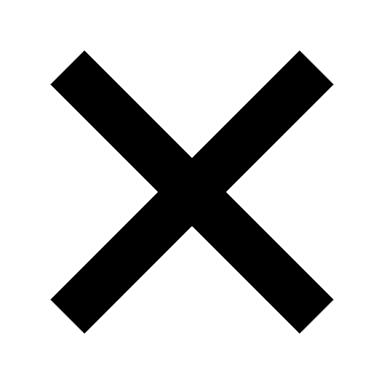 Sont inclus : 3 jours de randonnées .Accueil vendredi après 17 h .Accompagnement (guidage avec guide diplômé ) Repas et boissons des 3 midis ( casse-croute en itinérance )  3 nuitées en 1/2 pension chambre double (accueil chaleureux  repas ‘maison’ de qualité  avec produits régionaux).les pauses gourmandes. Accès le soir au véhicule d'assistance technique.Je vous adresse un acompte de : 100 euros   Hébergement :  Je serai présent aux hébergements ❒   Je préfère dormir ailleurs ❒En signant cette inscription vous autorisez  l’organisateur à diffuser les photos ou vidéos vous concernant et ainsi renoncer à toutes poursuites pour droits à l’image. Date limite d’inscription et de réception des paiements : 10.05.2024Date :                                                           Mention ‘’ lu et approuvé ‘’				Signature : A envoyer par mail à : lafranceamoto1@gmail.comOu par courrier à :   Moto club ‘’ la France à moto ‘’. 2300 chemin de pale. 26560 SEDERON                        L’Africa twin Trophy est une organisation de l'association " La France  à moto" pour ses membres."La France à moto" est une association loi 1901 enregistrée sous le numéro : W132005211 dont l'objet est d'organiser pour ses membres des activités touristiques liées au motocyclisme."La France à moto" est membre du codever"La France à moto" est enregistrée comme opérateur de voyage.Immatriculation n° IM094120001de la Chambre des associations (CDA)94100 Saint-Maur-des-FossésGarantie financière GROUPAMA Assurance-Crédit & Caution, 8/10 rue d’Astorg 75008 PARISAssurance RCP MAIF, 200 avenue Salvador Allende 79000 NIORT